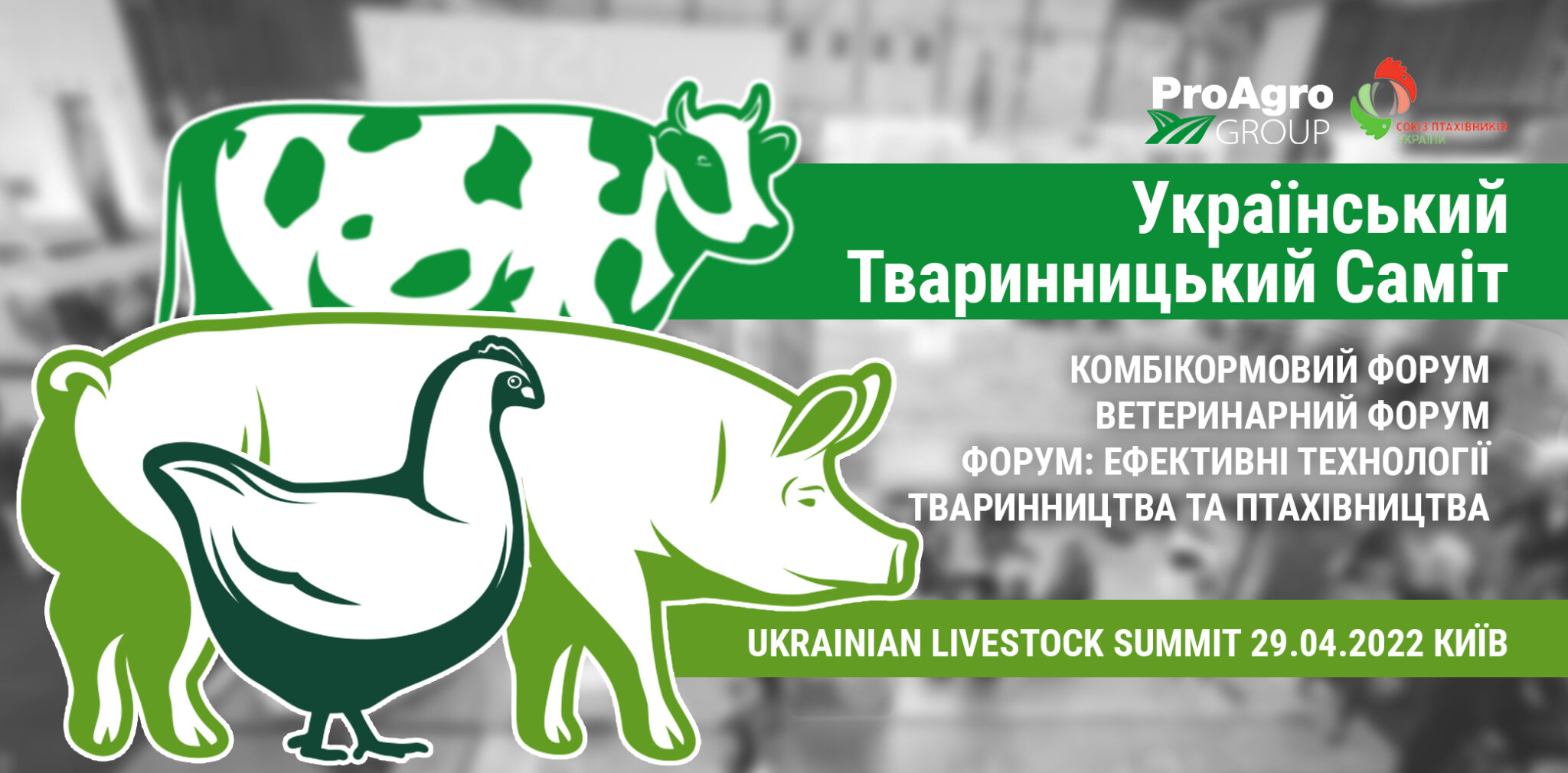 РЕЄСТРАЦІЙНА ФОРМА УЧАСНИКА САМІТУДля участі необхідно заповнити приведеную нижче реєстраційну форму та відправити на: proagro-inform@ukr.netІНФОРМАЦІЯ ПРО УЧАСНИКІВВАРТІСТЬ РЕЄСТРАЦІЙНИХ ВНЕСКІВ (слухач, учасник, делегат)З питань участі, розміщення експозиції, партнерських програм - звертайтеся proagro-inform@ukr.net
Знижки: кожен третій учасник від однієї компанії – безкоштовно!

Оплата здійснюється на підставі рахунку-фактури від Організатора при наявності заповненої реєстраційної форми від Замовника.У разі відмови від участі за 10 днів до початку Події, учаснику повертається 100% від перерахованої суми. Якщо відмова від участі буде зроблена  менш ніж за 10 днів до початку Події, - перерахована сума не повертається і вважається доходом Організатора.Перераховані кошти не можуть бути враховані як аванс на наступні заходи Організатора. Датою відмови від участі вважається дата отримання Організатором письмового повідомлення від учасника. Підписуючи цю форму Ви надаєте дозвіл на обробку персональних даних.  Контакти:  тел./факс +38 (044) 248-02-67 ,  +38 (067) 243-38-03                                       Назва компанії:Вид діяльності:Поштова адреса:Індекс Індекс Індекс Індекс Індекс Юридична адреса:ІПНКодеДРпоуТелефон:Факс: Факс: Факс: Факс: Факс: Факс: Факс: Факс: Факс: E-mail:http://wwwhttp://wwwhttp://wwwhttp://wwwhttp://wwwhttp://wwwhttp://wwwhttp://wwwhttp://wwwПІБ, посада керівника компанії:ПІБ контактної особи:ПІБ, посада, e-mail, телефон учасникаПІБ, посада, e-mail, телефон учасникаПІБ, посада, e-mail, телефон учасникаC/Г виробникІнші компаніїКомпанія нерезидентРеєстрація та оплата до 01 квітня 2022р.2 500 грн.6 000 грн.300 EURРеєстрація та оплата після01 квітня 2022р.3 500 грн.7 000 грн.350 EUR